Name:_____________________________________						Unit 9 – More VolumeMonicaGeometry Period:____Date:________________________________Directions: Answer all of the questions below.  Be sure to show all of your work!1)    A regular pyramid with a square base is shown in the diagram below. A side, s, of the base of the pyramid is 12 meters, and the height, h, is 42 meters.  What is the volume of the pyramid in cubic meters?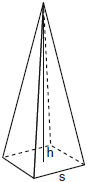 2)  The base of a pyramid is a rectangle with a width of 6 cm and a length of 8 cm.  Find, in centimeters, the height of the pyramid if the volume is .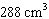 		3)  What is the volume, in cubic centimeters, of a cylinder that has a height of 15 cm and a diameter of 12 cm?		4)  A right circular cylinder has a volume of 1,000 cubic inches and a height of 8 inches.  What is the radius of the cylinder to the nearest tenth of an inch?5)  In the diagram below, a right circular cone has a diameter of 8 inches and a height of 12 inches.  What is the volume of the cone to the nearest cubic inch?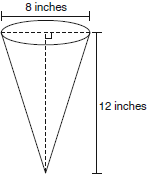 6)  The diameter of a sphere is 15 inches.  What is the volume of the sphere, to the nearest tenth of a cubic inch?7)  The radius of a cylinder is 4 inches and the height is 9 inches.  If a cone has the same volume as the cylinder, but has a height of 12 inches, what is the length of the radius of the cone?8)  If the volume of a sphere is cubic inches, what is the length of the diameter of the sphere?